Step 1) Candidate Should Login through his/her Ion Credentials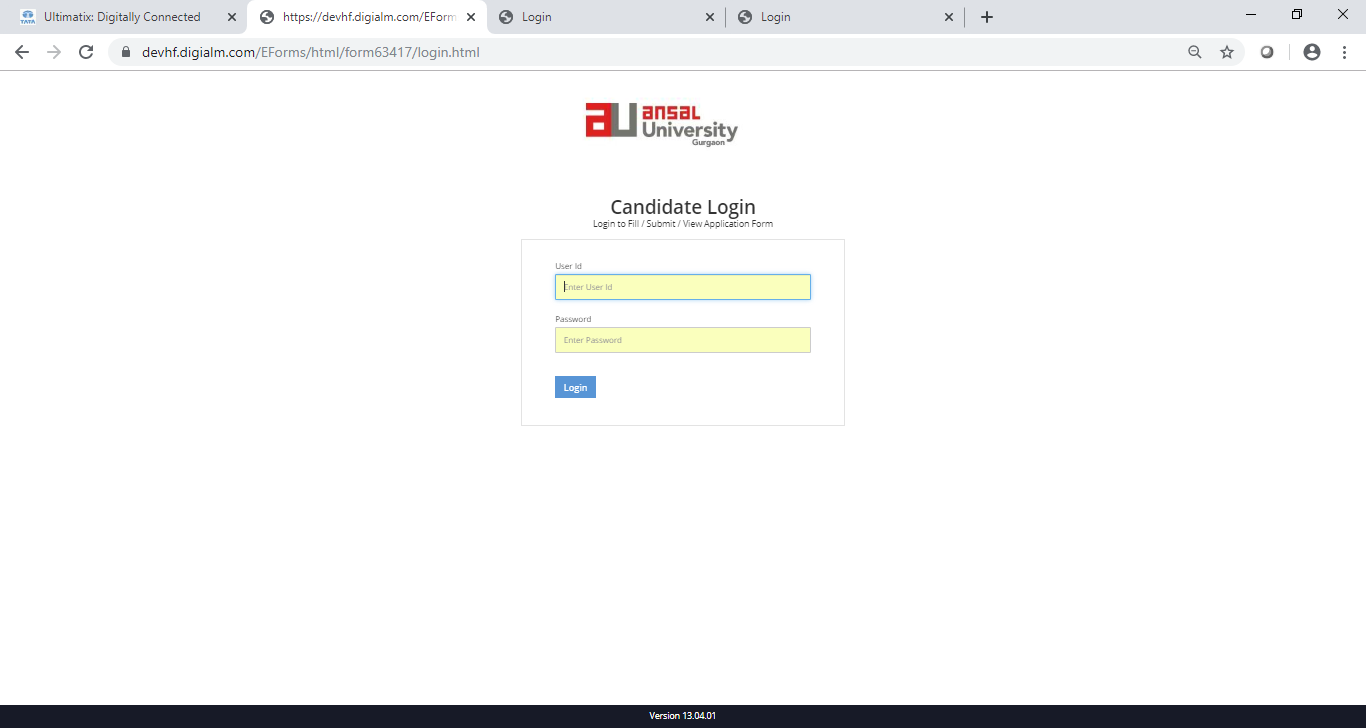 Step 2: Click on Exam Enrollment , it will redirect to you Student Detail Page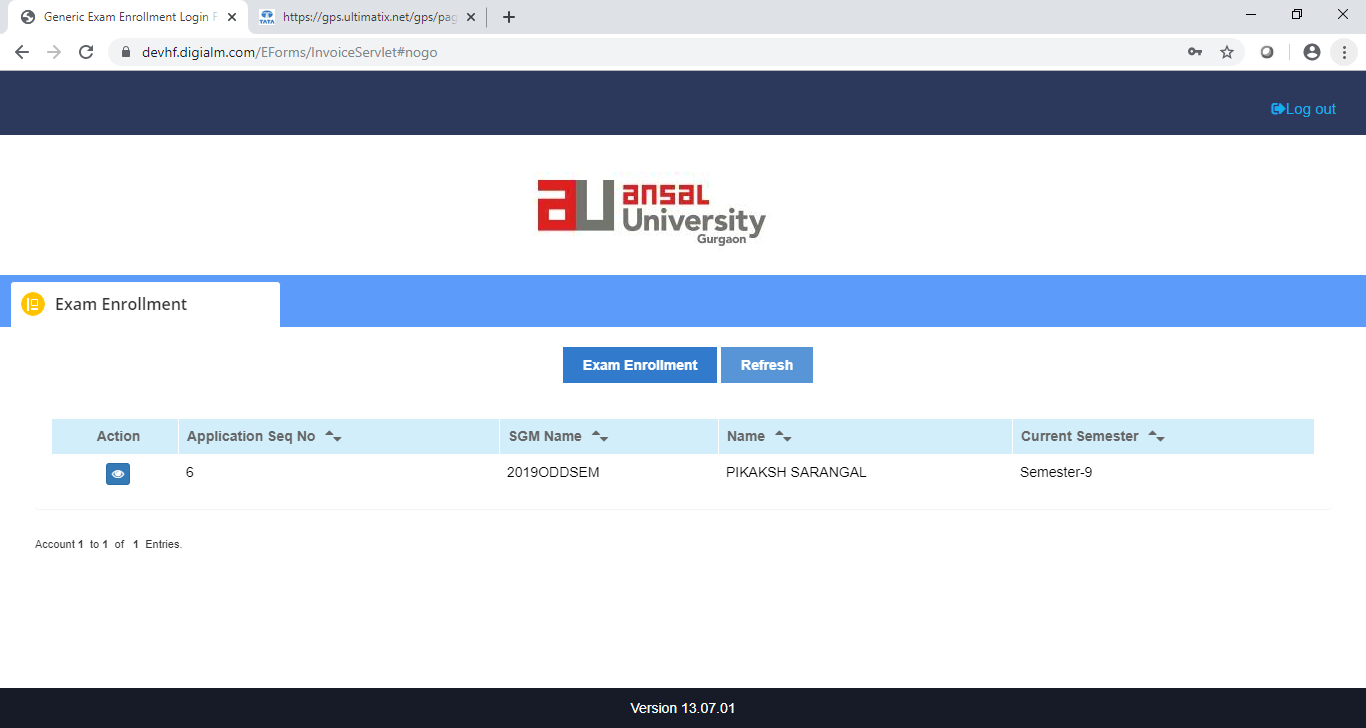 Step 3: Scroll down on page detail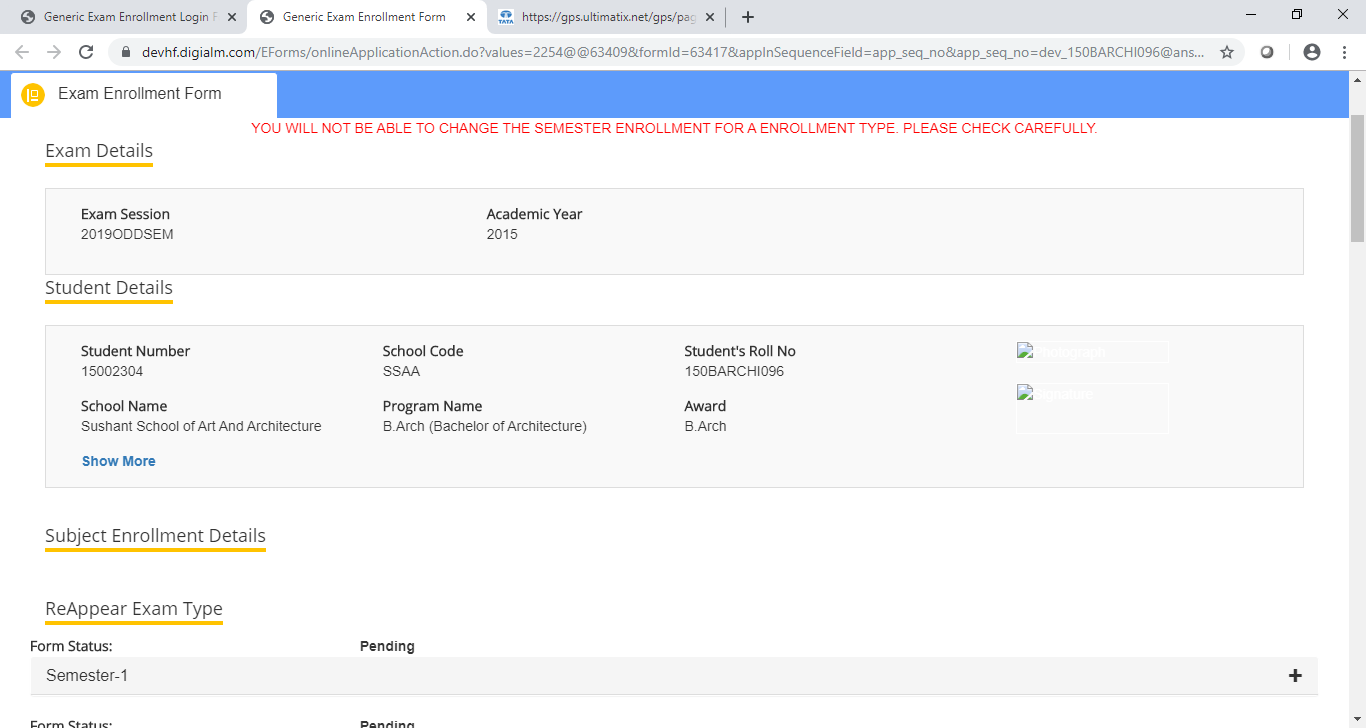 Step 4 : On Student Page detail , scroll down select the subject, student want to reappear in previous odd semesters(Reappear /Debarred/ Improvement)  . Below Categories are for B. Arch and M.Arch
ReappearImprovementDebarredFor other awards reappear and Improvement is applicable
Subject and Semester selected in particular Exam Type cannot be changed further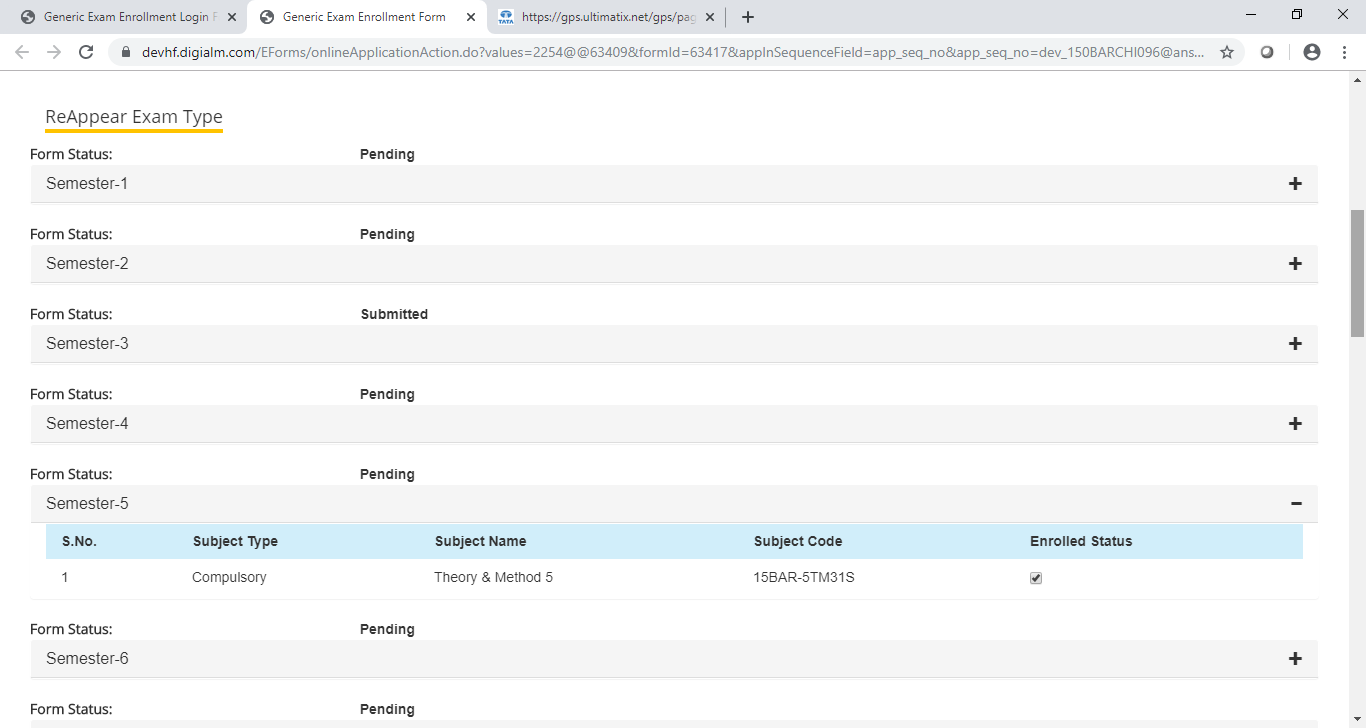 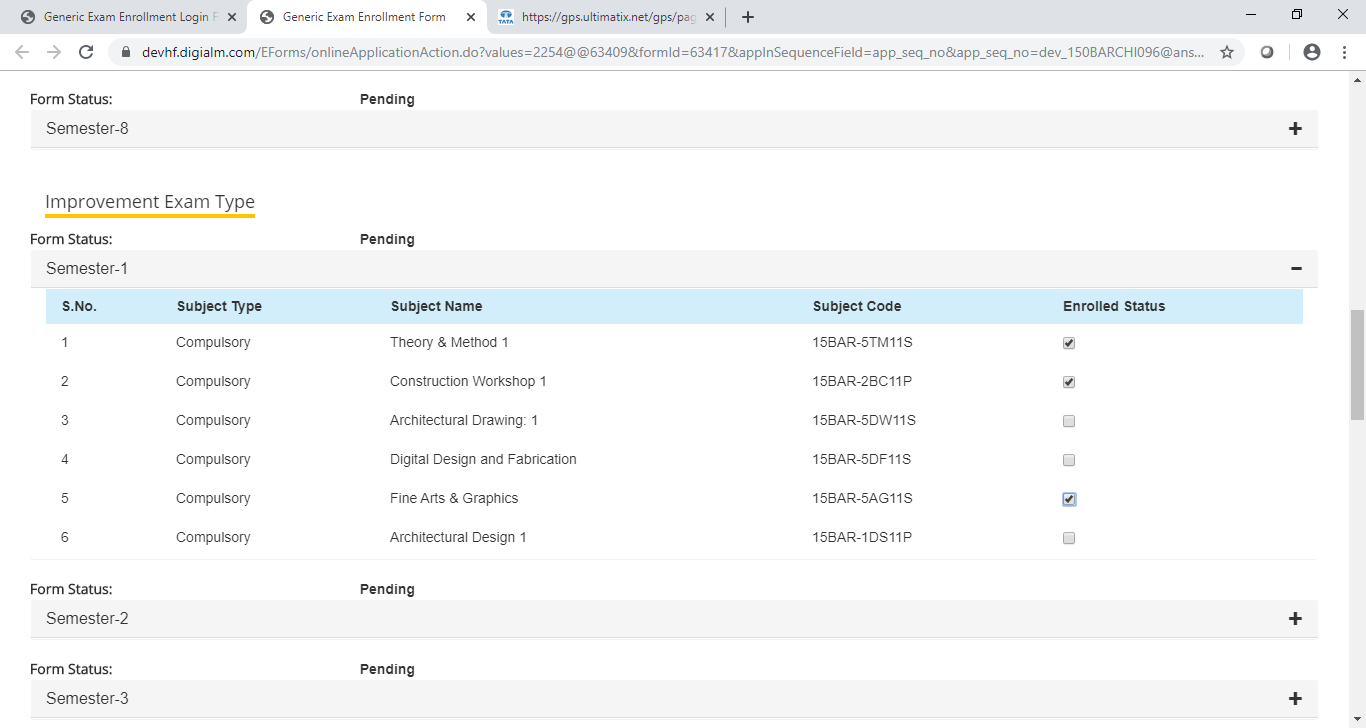 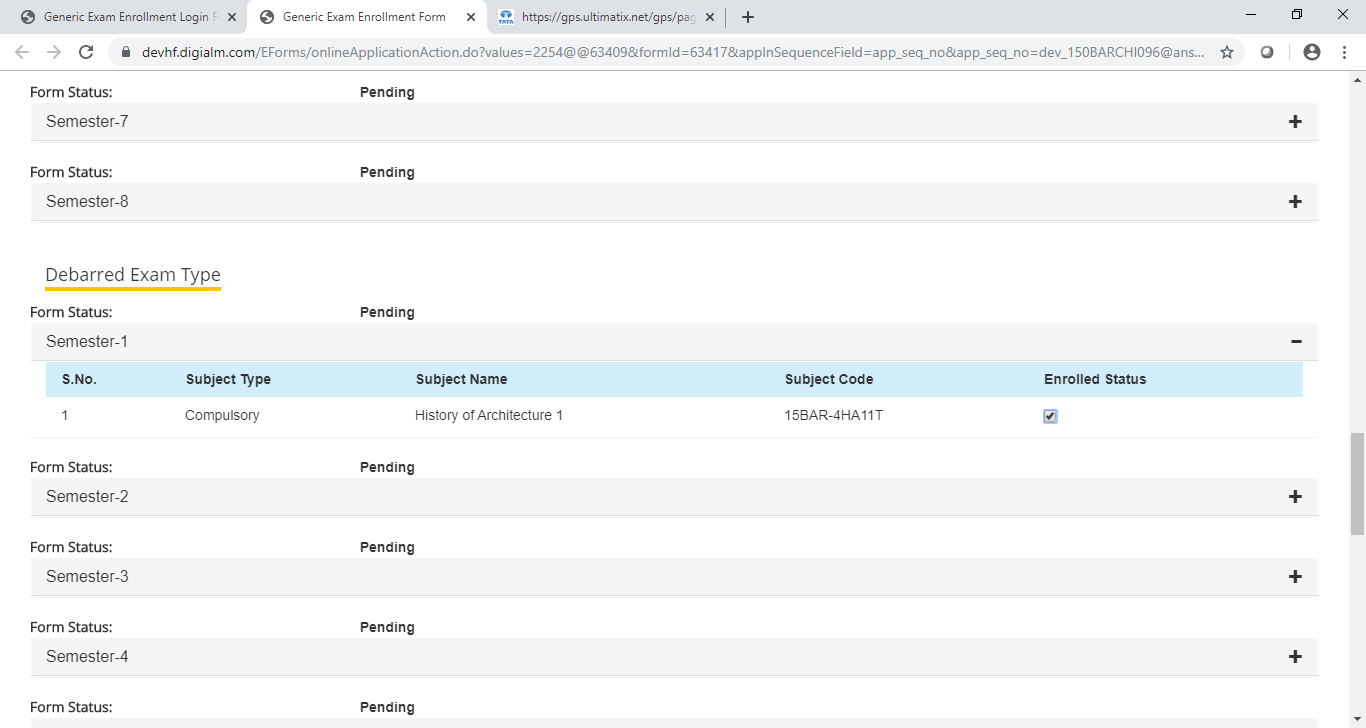 Step 5 : Check the Fees and Submit it will redirect you to Pay u Page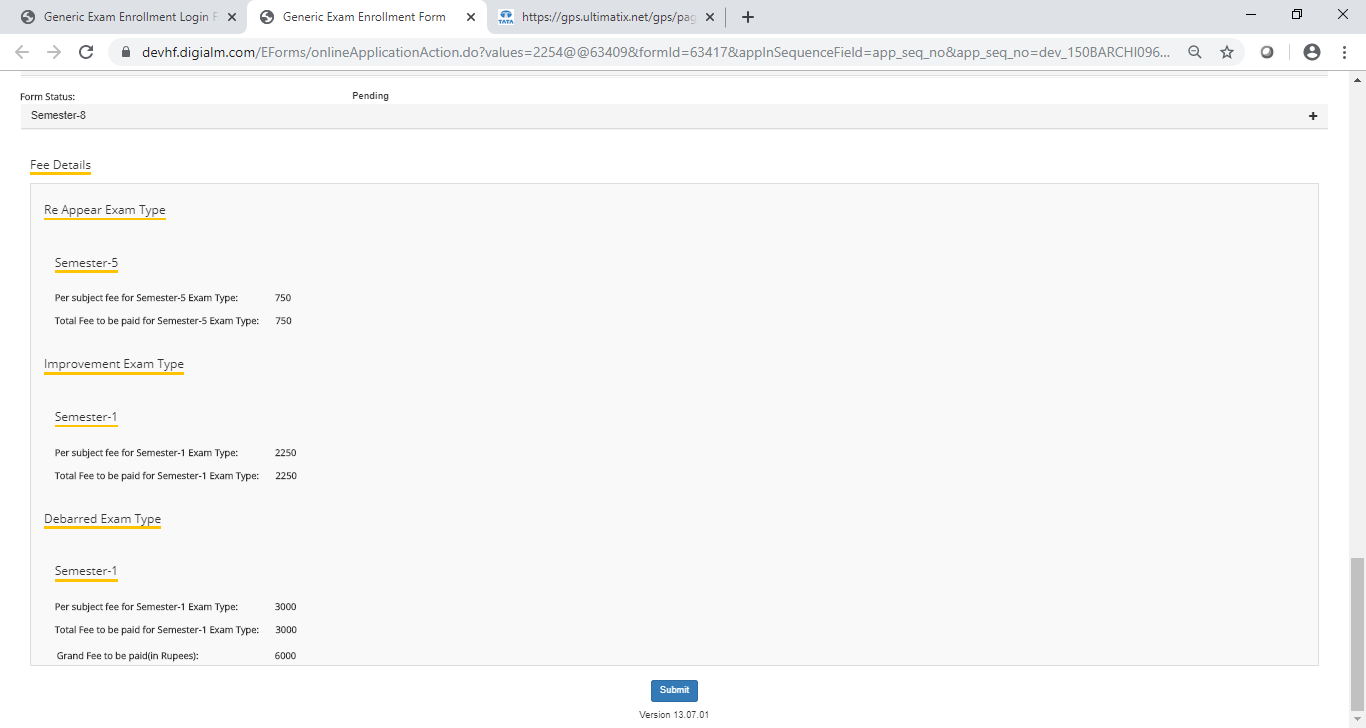 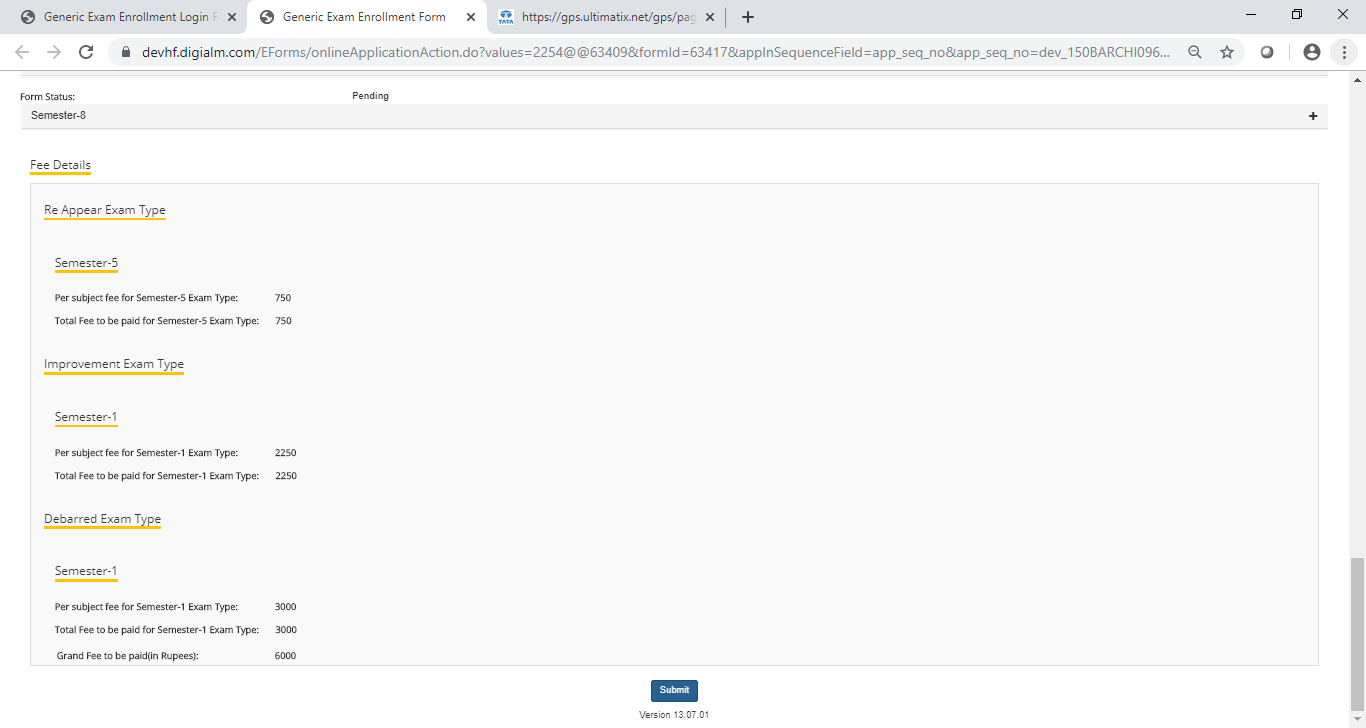 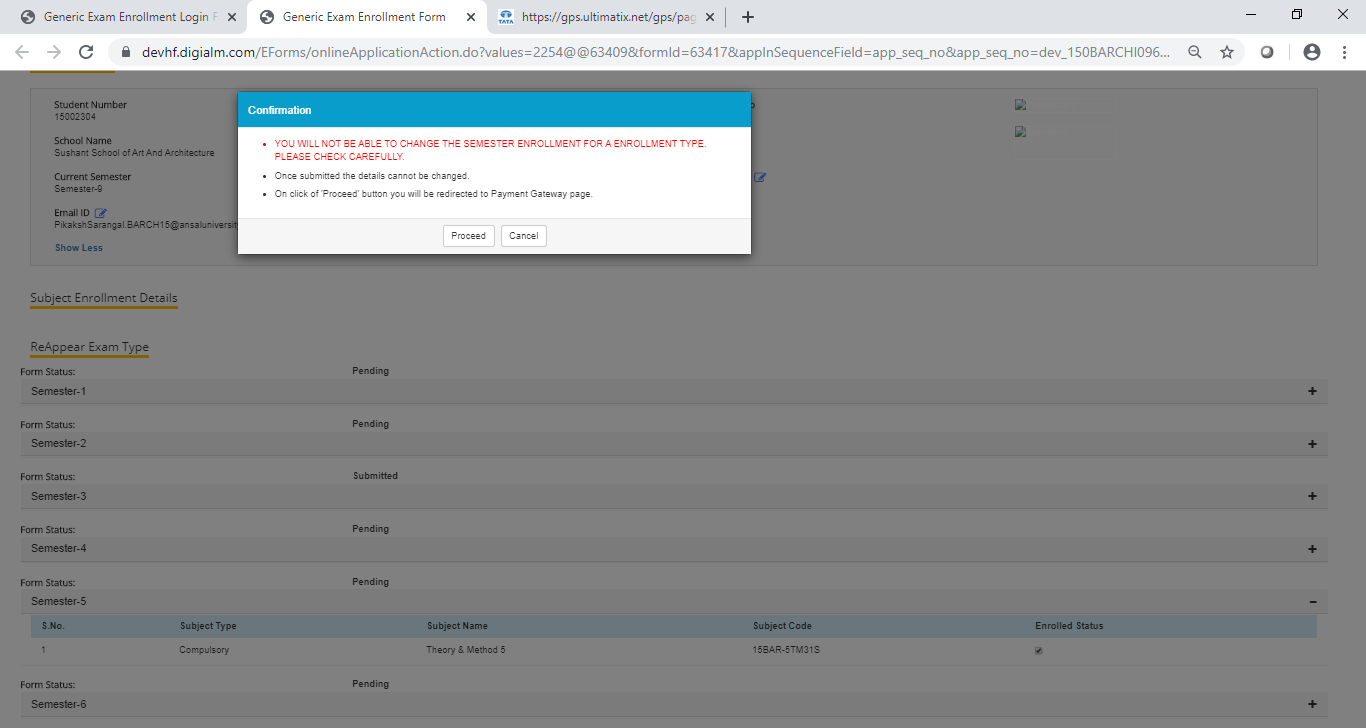 Step 6 : Submit your Fees and Hall Ticket will be generated instantly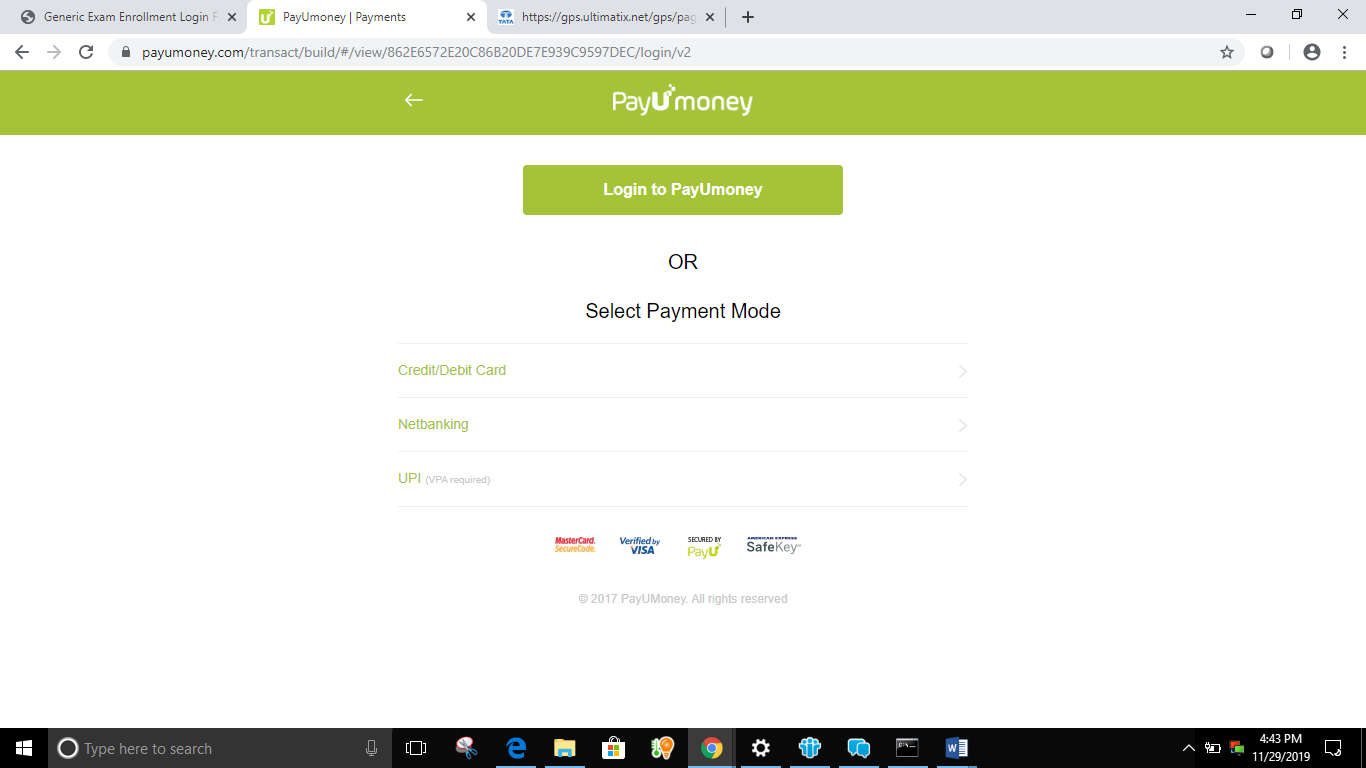 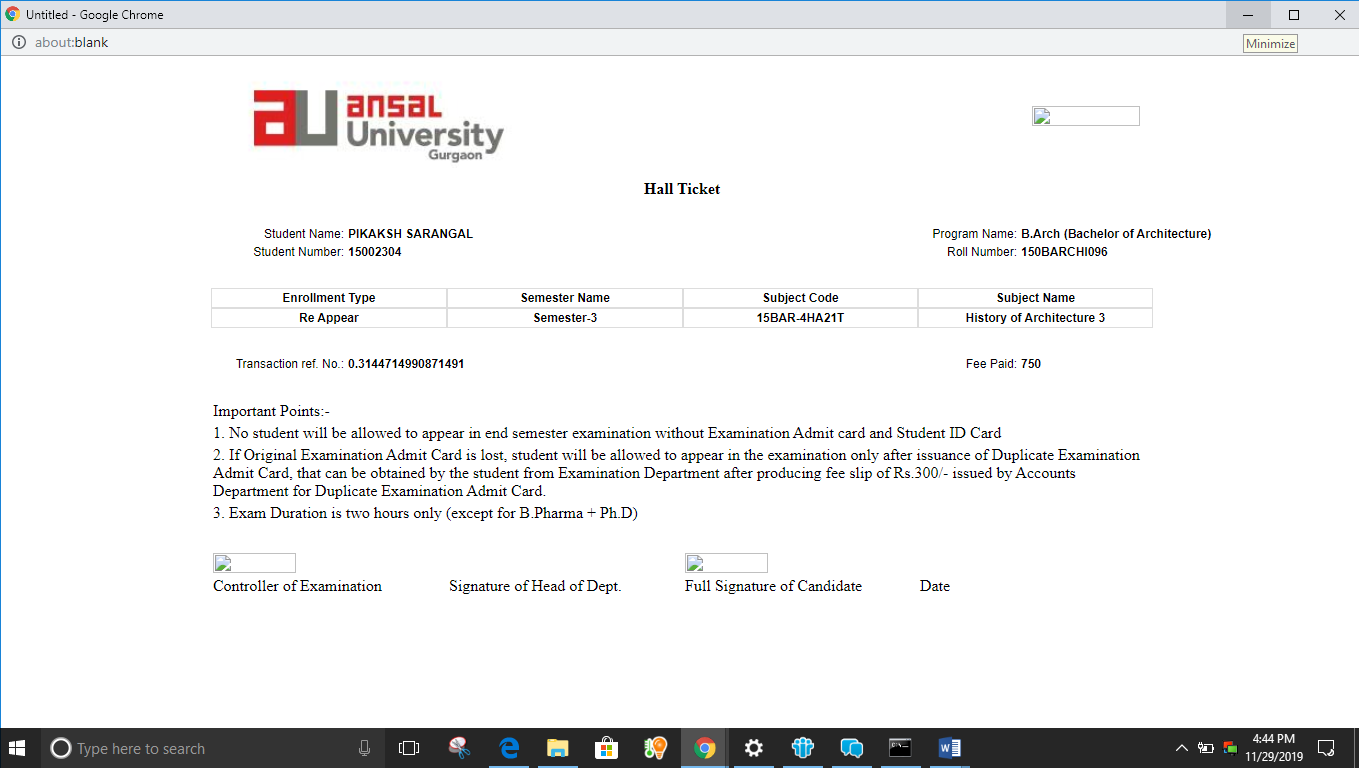 To View Hall Ticket , click on Action on left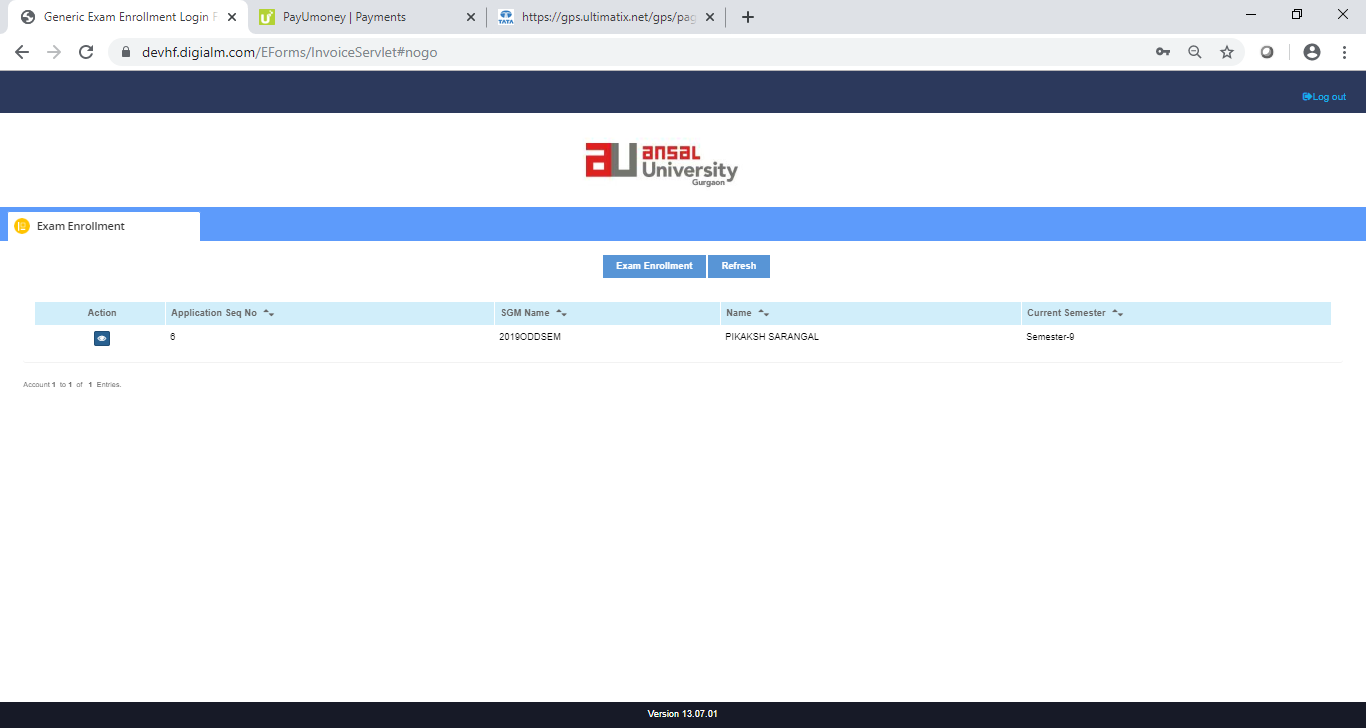 Student can directly view the Headcount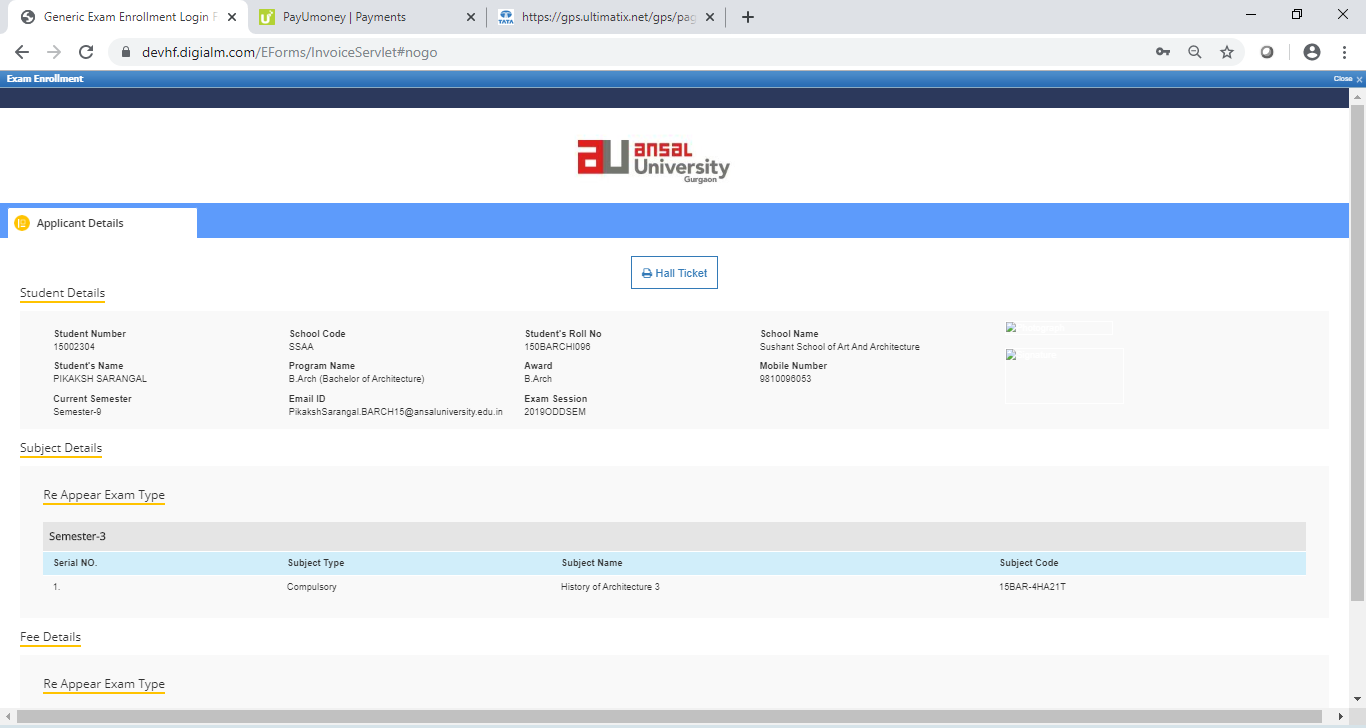 